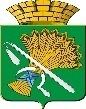 ГЛАВА КАМЫШЛОВСКОГО ГОРОДСКОГО ОКРУГА П О С Т А Н О В Л Е Н И Еот  25.08. 2017 года   №  794   		г. Камышлов О введении режима функционирования «ЧРЕЗВЫЧАЙНАЯ СИТУАЦИЯ» на территории Камышловского городского округа В соответствии с Федеральным законами   от 21.12.1994 г.  № 68-ФЗ  «О защите населения и территорий от чрезвычайных ситуаций природного и техногенного характера»(«Собрание законодательства», №17 от 24.10.1996 год) с Федеральным законом от 21.12.1994 № 69- ФЗ «О пожарной безопасности» («Собрание законодательства», №17 от 24.10.1996 год), постановлением Правительства Российской Федерации от 30.12.2003 г. № 794 «О единой государственной системе предупреждения и ликвидации чрезвычайных ситуаций», законом Свердловской области от 27.12.2004 г. № 221-ОЗ «О защите населения и территорий от чрезвычайных ситуаций природного и техногенного характера в Свердловской области», Решением комиссии по предупреждению и ликвидации чрезвычайных ситуаций и обеспечению пожарной безопасности (далее КЧС и ОПБ) Камышловского городского округа от 23.08.2017 года № 10, в связи с  невозможностью обеспечения теплоснабжением, соответствующим нормативным требованиям, многоквартирных домов по ул. Карловарская и ул. Олимпийская, детского сада № 4 г. Камышлов в отопительном сезоне 2017 - 2018 г. ввиду нехватки мощностей котельной «Строителей 1», проходной способности теплосети от ТК 2 до ТК 5 по ул. Карловарская, вызванных вводом в эксплуатацию многоквартирных домов по адресу Карловарская 1, Олимпийская 1,2,ПОСТАНОВЛЯЮ:1. С 15.00 24.08. 2017 года ввести режим функционирования «ЧРЕЗВЫЧАЙНАЯ СИТУАЦИЯ» на территории Камышловского городского округа и установить местный уровень реагирования. 2. Назначить руководителем работ по ликвидации чрезвычайной ситуации, координации действий сил и средств, минимизации её последствий   заместителя главы администрации Камышловского городского округа Бессонова Е.А. 3. Ввести в действие План действий по предупреждению и ликвидации чрезвычайных ситуаций. 4. Границей территории возникновения чрезвычайной ситуации (далее ЧС) определить территорию Камышловского городского округа.5.  Для ликвидации и локализации зон чрезвычайной ситуации на территории Камышловского городского округа привлечь аварийные бригады организаций: МУП «Ресурсоснабжающая организация».6. Технический надзор за работами по ликвидации ЧС возложить на Муниципальное казенное учреждение «Центр обеспечения деятельности администрации Камышловского городского округа» (Калмыков Д.А.).7. И.о. главы Камышловского городского округа Половникову А.В.:7.1. Определить организации, которые имеют возможность провести следующие виды работ:- проведение работы по увеличению диаметра трубы от ТК 2 до ТК 5 по ул. Карловарской;- замена подогревателей в бойлерной котельной «Строителей, 1»;   7.2. Определить объем затрат на проведение работ, связанных с ликвидацией чрезвычайной ситуации. 7.3. Заключить муниципальный контракт на проведение работ, направленных на ликвидацию чрезвычайной ситуации в соответствии с ч.3 ст. 93 Федерального закона о контрактной системе в сфере закупок товаров, работ, услуг для обеспечения государственных и муниципальных нужд от 5 апреля 2013 года № 44-ФЗСрок до 28.08.2017г. (администрацией Камышловского городского округа)  8. Руководителю работ по ликвидации чрезвычайной ситуации, координации действий сил и средств, минимизации её последствий   заместителю главы Камышловского городского округа Бессонову Е.А.8.1. с 13.00 25.08. 2017 года организовать непрерывный контроль за состоянием окружающей среды, прогнозировать развитие возникшей чрезвычайной ситуации и её последствия;8.2. оповестить руководителей организаций, а также население о возникшей чрезвычайной ситуации;8.3. организовать работы по ликвидации чрезвычайной ситуации и всестороннему обеспечению действий сил и средств единой системы; 8.4. организовать непрерывный сбор, анализ и обмен информацией об обстановке в зоне чрезвычайной ситуации и в ходе проведения работ по ее ликвидации;8.5. организовать и поддерживать непрерывное взаимодействие организаций по вопросам ликвидации чрезвычайной ситуации и их последствий;8.6. к 19.00 25.08. 2017 года уточнить численность населения с учетом пола, возрастного состава, количество объектов различных отраслей экономики, в том числе предприятий торговли, питания, баз и складов снабжения, автотранспортных предприятий, жилых домов, линий электропередач, линий коммуникаций и связи, попадающих в зону ЧС. 8.7. к 10.00 часам  05.09.2017 года подготовить пункты временного размещения;9. И.о. начальнику спасательной службы обеспечения связи гражданской обороны Гнатюк С.В., к 17.00 24.08. 2017 года проверить организацию системы оповещения и информирования населения, попадающего в зону чрезвычайной ситуации, и быть в готовности обеспечить бесперебойную и устойчивую связь председателя КЧС и ОПБ со всеми должностными лицами в соответствии со схемой организации связи.10. Начальнику спасательной службы продовольственного и вещевого обеспечения гражданской обороны Власовой Е.Н. с 08.00 05.09. 2017 года быть в готовности организовать материальное обеспечение действий сил, проводящих аварийно-спасательные другие неотложные работы в зоне ЧС, и бесперебойное снабжение их материальными средствами, необходимыми для ликвидации последствий ЧС, жизнеобеспечения личного состава, пострадавшего и эвакуируемого населения, а так же быть в готовности развернуть подвижный пункт питания (ППП), подвижный пункт вещевого снабжения (ППВС) и подвижный пункт продовольственного снабжения (ПППС).11. Начальнику спасательной службы обеспечения охраны общественного порядка гражданской обороны Черевко С.П.  с 15.00 05.09. 2017 года быть в готовности организовать комендантскую службу и обеспечить беспрепятственное передвижение автомобильной техники подвоза материально-технических средств на маршрутах подвоза и на маршрутах эвакуации населения, обеспечить соблюдение общественного порядка при эвакуации, в местах временного размещения, принять меры по обеспечению сохранности в зонах чрезвычайных ситуаций личного имущества граждан, эвакуированных на пункты временного размещения.12. Начальнику спасательной службы медицинского обеспечения гражданской обороны Закачуриной И.В. с 15.00 05.09. 2017 года быть в готовности обеспечить оказание медицинской помощи пострадавшим в зонах чрезвычайных ситуаций и последующее их лечение в стационарных лечебных учреждениях. 13. Начальнику спасательной службы коммунально-технического обеспечения гражданской обороны Бессонову Е.А. выделить автотранспорт для проведения аварийно-спасательных и восстановительных работ в зоне ЧС, согласно поданным заявкам, обеспечить его бесперебойную работу  до полного  завершения эвакомероприятий, аварийно-спасательных и восстановительных  работ, организовать размещение  людей и обеспечение их вещами первой необходимости.   14. Начальнику Камышловского РКЭС ГУП СО «Облкоммунэнерго» Клементьеву А.Ю.  с 17.00 25.08. 2017 года быть в готовности организовать безаварийное отключение электро- и газоснабжение объектов, попавших в зону ЧС.  15. Рекомендовать руководителям организаций, задействованных в ликвидации ЧС на территории Камышловского городского округа быть в готовности с 15.00 24.08. 2017 года: 15.1. выполнить работы по ликвидации ЧС за счет средств  из резервного фонда Свердловской области за счет областного бюджета по представленным материалам;15.2. выделить технику и рабочих в объемах, предусмотренных оперативными планами привлечения нештатных формирований (команд). 16. Ведущему специалисту отдела гражданской обороны и пожарной безопасности администрации Камышловского городского округа:16.1. Организовать ежедневный анализ обстановки. 16.2. Организовать взаимодействие спасательных служб гражданской обороны Камышловского городского округа и организаций задействованных для ликвидации аварий.17. Контроль   исполнения   настоящего постановления оставляю за собой.И.о. Главы Камышловского городского округа                      А.В.Половников                